氏　　名　　まつき　りな生年月日　　１９９７年２月１３日（２２歳）職　　業　　タレント（インスタグラマー）出身地　　岡山県インスタグラムのフォロワー数　約８２，５００人・若者向けのイベント、インターネット番組、ラジオ番組などのレポーターやMCを中心に活動。Instagramストーリーズで始めた恋愛相談返し企画ではハッキリした物言いが人気となり質問が殺到。YouTubeや中国SNSでも数十万視聴の人気コンテンツとなる。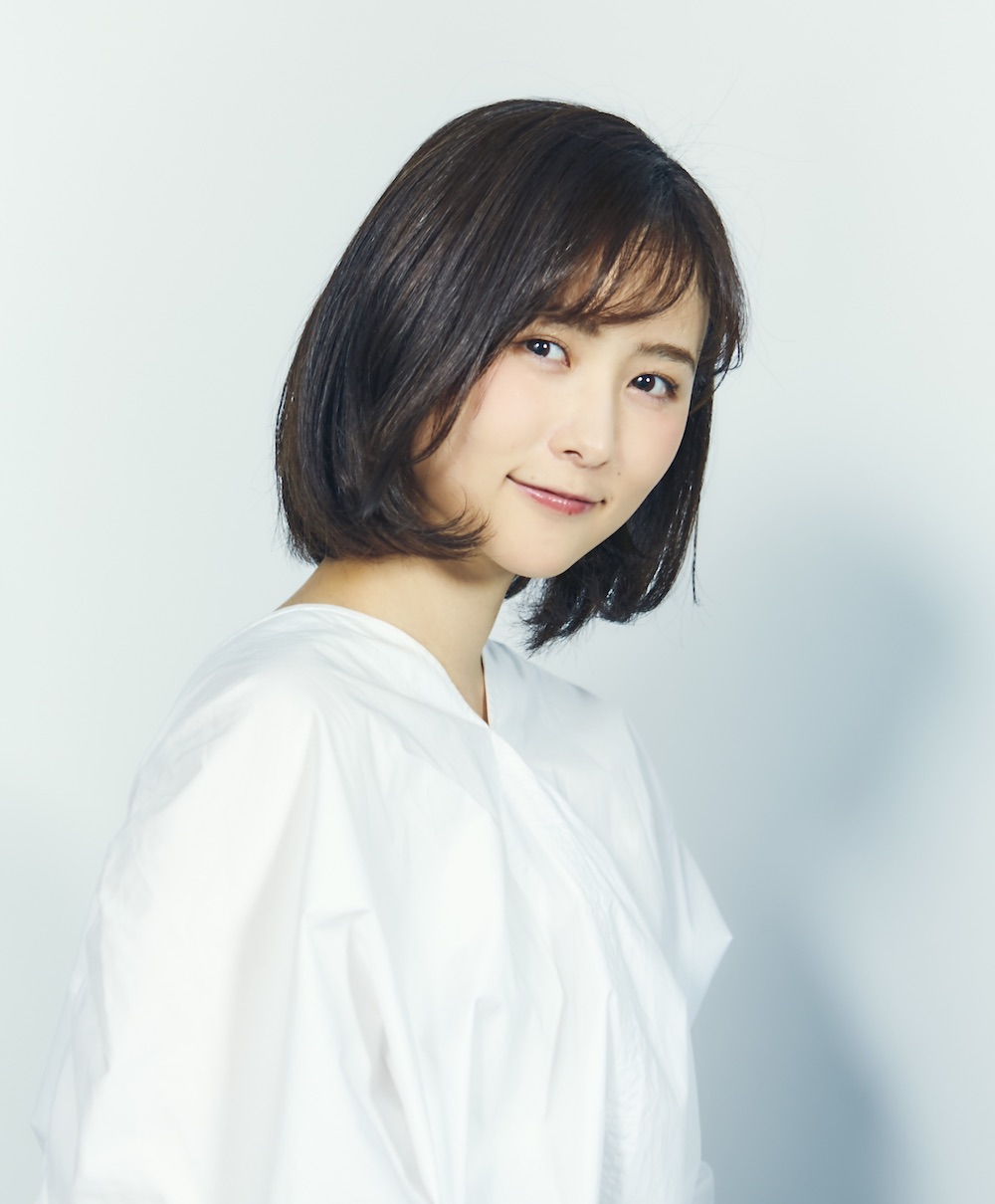 